Мелкова Ирина Александровна 1981г.р.Живёт в селе Богашево. Образование высшее. Занимается изготовлением авторской куклы с 2015 г. 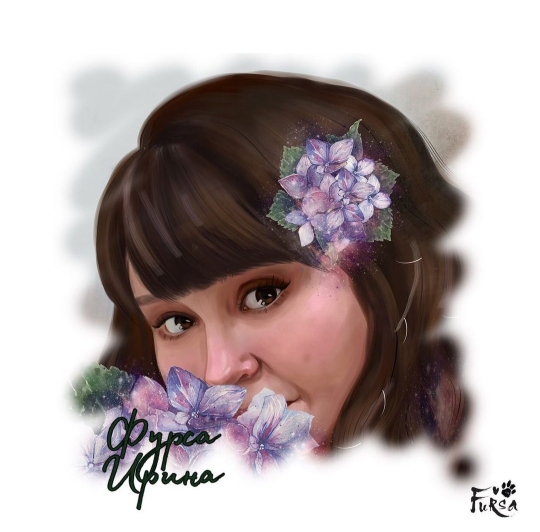 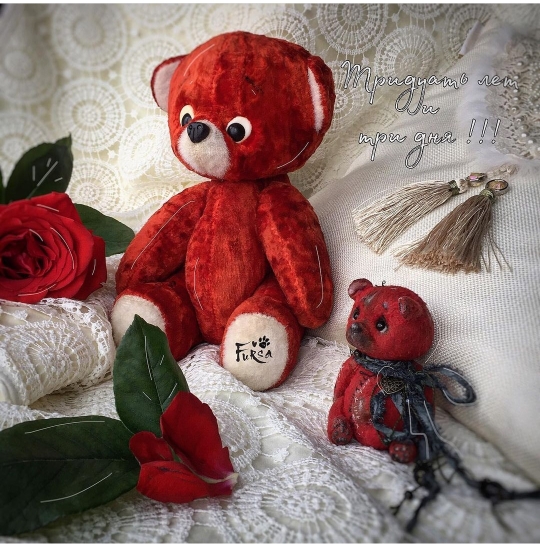 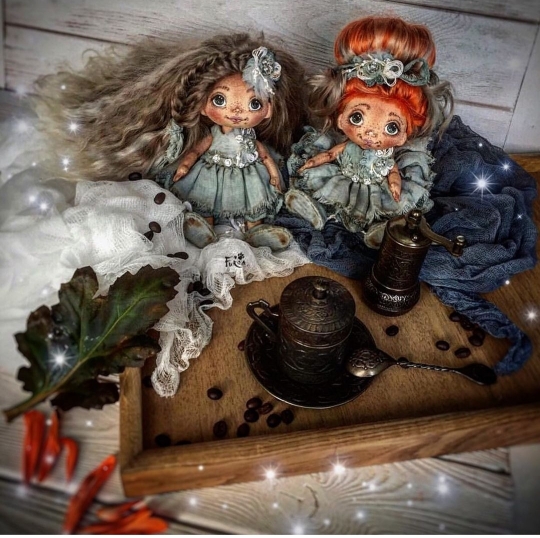 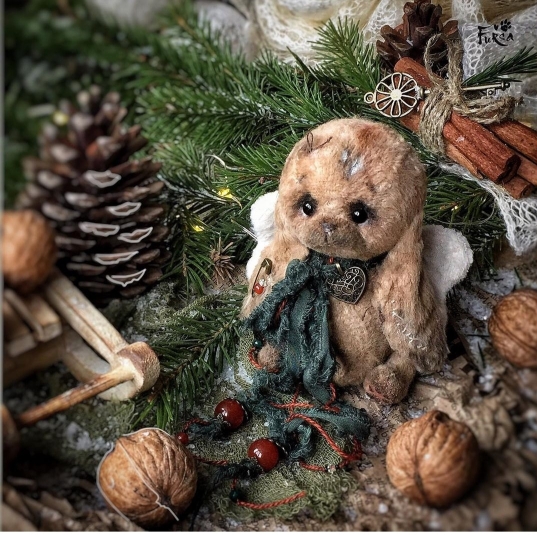 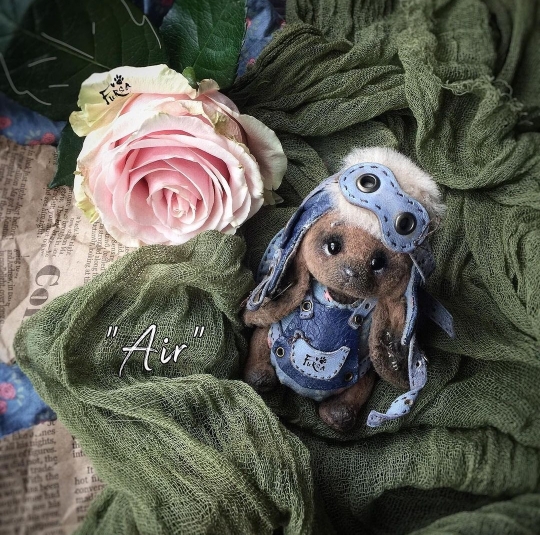 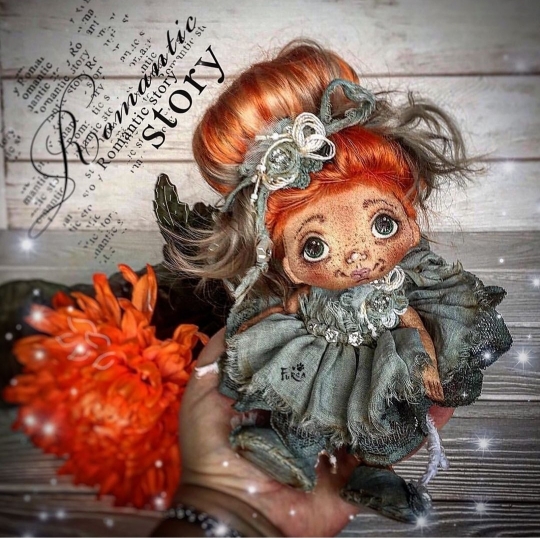 